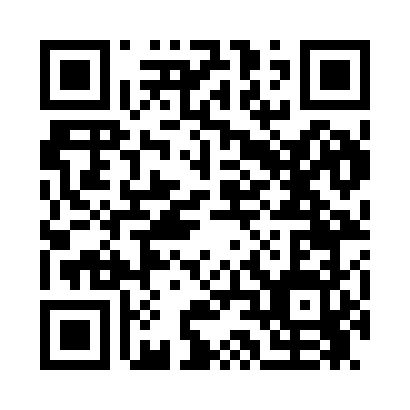 Prayer times for Switch Back, Virginia, USAMon 1 Jul 2024 - Wed 31 Jul 2024High Latitude Method: Angle Based RulePrayer Calculation Method: Islamic Society of North AmericaAsar Calculation Method: ShafiPrayer times provided by https://www.salahtimes.comDateDayFajrSunriseDhuhrAsrMaghribIsha1Mon4:296:011:235:188:4610:182Tue4:306:011:245:188:4610:173Wed4:306:021:245:188:4610:174Thu4:316:021:245:188:4510:175Fri4:326:031:245:188:4510:166Sat4:326:031:245:188:4510:167Sun4:336:041:245:188:4510:158Mon4:346:051:255:188:4410:159Tue4:356:051:255:188:4410:1410Wed4:366:061:255:198:4410:1411Thu4:376:071:255:198:4310:1312Fri4:386:071:255:198:4310:1213Sat4:396:081:255:198:4210:1214Sun4:396:091:255:198:4210:1115Mon4:406:091:255:198:4110:1016Tue4:416:101:265:198:4110:0917Wed4:426:111:265:198:4010:0818Thu4:446:121:265:198:4010:0719Fri4:456:121:265:188:3910:0620Sat4:466:131:265:188:3810:0521Sun4:476:141:265:188:3810:0422Mon4:486:151:265:188:3710:0323Tue4:496:151:265:188:3610:0224Wed4:506:161:265:188:3510:0125Thu4:516:171:265:188:3410:0026Fri4:526:181:265:188:349:5927Sat4:536:191:265:178:339:5828Sun4:556:201:265:178:329:5729Mon4:566:201:265:178:319:5530Tue4:576:211:265:178:309:5431Wed4:586:221:265:168:299:53